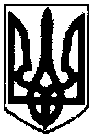 СТАРОКутська ЗАГАЛЬНООСВІТНЯ ШКОЛА І-ІІІ СТУПЕНІВКОСІВСЬКОЇ РАЙОННОЇ  РАДИ ІВАНО-ФРАНКІВСЬКОЇ ОБЛАСТІНАКАЗ20.07.2018                                   с. Старі Кути                          		    № 83-кПро надання відпустки без збереження заробітної платиПетрук М.П. НАДАТИ:ПЕТРУК Марії Петрівні, керівнику гуртка, відпустку без збереження заробітної плати, як суміснику, до закінчення  відпустки  за основним місцем роботи, п.14 ст.25 Закону України «Про відпустки».Період відпустки:   з 21 липня 2018 року    	по  03 серпня 2018 рокуПідстава:  заява Петрук М.П. від 20.07.2018, зареєстрована за № 45/02-15.З наказом ознайомлена________________ 	М.П.Петрук              (підпис)_____________                (дата)на14календарнихднівДиректор школиДиректор школи______________Н.В.Осьманович(підпис)